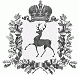 СЕЛЬСКИЙ СОВЕТ КУШНУРСКОГО СЕЛЬСОВЕТАШАРАНГСКОГО МУНИЦИПАЛЬНОГО РАЙОНАНИЖЕГОРОДСКОЙ ОБЛАСТИР Е Ш Е Н И ЕОт  11.03 .2020 года							N 1О внесении изменений в решение сельского Совета Кушнурского сельсовета Шарангского муниципального района Нижегородской области от 23.12.2019 г. №15 «Об установлении земельного налога на территории Кушнурского сельсовета Шарангского муниципального района»В целях приведения в соответствие со ст. 397 НК РФ, сельский Совет Кушнурского сельсовета р е ш и л :          1.Внести в решение сельского Совета  Кушнурского сельсовета Шарангского муниципального района Нижегородской области от23.12.2019 г. №15 «Об установлении земельного налога на территории Кушнурского сельсовета Шарангского муниципального района» следующее изменение:Абзац четвертый пункта 4 исключить.           2. Решение  «О внесении изменений в решение сельского Совета Кушнурского сельсовета Шарангского муниципального района Нижегородской области от 23.12.2019 г. №15 «Об установлении земельного налога на территории Кушнурского сельсовета Шарангского муниципального района» опубликовать в районной газете «Знамя победы».Глава местного самоуправления	                        Г.В.Падерова					 